附件3培训费汇款凭证样本中国xx银行 电子银行回单电子回单号：xxxx-xxxx-xxxx-xxxx如多人报名，请在附言中添加具体名单回单类型回单类型境内汇款指令序号指令序号xxxxxxxxxxxxxxxxxxxxxxxxxxx收款人户名中国矿业权评估师协会付款人户名xxx收款人卡（账）号0200 0028 0920 0058474付款人卡（账）号xxxxxx xxxxxxxxxxxxxx收款人银行中国工商银行付款人银行中国xx银行收款人地区北京付款人地区xx币 种币 种人民币钞汇标志钞汇标志钞金 额金 额1，500.00元手续费手续费0.00元合计合计人民币（大写）：壹仟伍佰元整¥1,500.00元人民币（大写）：壹仟伍佰元整¥1,500.00元人民币（大写）：壹仟伍佰元整¥1,500.00元人民币（大写）：壹仟伍佰元整¥1,500.00元交易时间交易时间20xx年xx月xx日xx时xx分时间戳时间戳20xx-xx-xx-xx.xx.xx.xxxxxx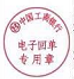 附言：xx有限公司矿业权培训附：培训学员姓名附言：xx有限公司矿业权培训附：培训学员姓名附言：xx有限公司矿业权培训附：培训学员姓名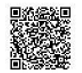 验证码：xxxxxxxxx验证码：xxxxxxxxx验证码：xxxxxxxxx